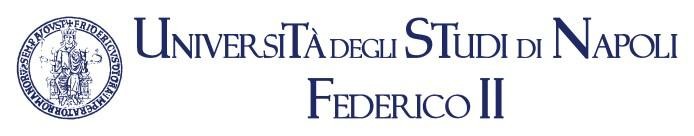 				Orario delle lezioni a.a. 2023/2024			II Anno I Semestre per i corsi di studio M86 					(Tecniche Audioprotesiche)								      http://m86.corsidistudio.unina.it/N.B.: Le lezioni si svolgeranno presso l’edificio 2, aula DLe lezioni di Igiene Generale e Medicina del lavoro si svolgeranno all’edificio 10 e si svolgeranno in orari leggermente diversi dalle altre iniziando alle 13.30 e terminando alle 17.30 invece che alle 13.00-17.00  Riepilogo Insegnamenti per il II Anno I SemestreAUDIOLOGIA E PSICOLOGIA (ESAME) (Presidente Commissione: Prof.ssa Annamaria Franzè)         Audiologia II (Prof.ssa Franzè Annamaria, Prof. Auletta Gennaro)          Psicologia generale  (Prof.) AUDIOMETRIA E PSICOMETRIA (ESAME) (Presidente Commissione: Prof.	Audioprotesi I (Prof.ssa Fabiana Toscano)	     Aspetti epidemiologici    (Prof.) PROMOZIONE DELLA SALUTE,   SICUREZZA E GESTIONE DELLE ATTIVITA’ (ESAME) (Presidente Commissione: ( Prof. Luigi Camera ) 	    Norme di sicurezza  (Prof. Camera Luigi) 	Igiene generale  (Prof.ssa Francesca Pennino ) 	Medicina del Lavoro (Prof. Luca Fontana) MEDICINA CLINICA (ESAME) (Presidente Commissione: Prof. ssa Nella Prevete	Patologia Clinica (Prof.ssa Prevete Nella) 	Otorinolaringoiatria  (Prof.ssa Elena Cantone)	Medicina Interna  (Prof.ssa Grazia Maria Corbi)TIROCINIO II ANNO I SEMESTRE  (ESAME)(Presidente Commissione Prof. Carmine Piccolo)Prof. ssa Teresa FuriaDIRETTORE DIDATTICO DEI TIROCINIDott. Carmine PiccoloOrarioLunedì 09.10Martedì 10.10Mercoledì 11.10Giovedì 12.10Venerdì 13.108.30-9.30TirocinioAudiologia IIAudiologia IITirocinioTirocinio9.30-10.30TirocinioAudiologia IIAudiologia IITirocinioTirocinio10.30-11.30TirocinioAudiologia IIAudiologia IITirocinioTirocinio11.30-12.30TirocinioAudiologia IIAudiologia IITirocinioTirocinio13.00-14.00Medicina InternaPsicologia GeneraleTirocinioOtorinolaringoiatria14.00-15.00Medicina InternaPsicologia GeneraleTirocinioOtorinolaringoiatriaNorme di sicurezza15.00-16.00Audioprotesi IPatologia ClinicaTirocinioPsicologia generaleNorme di sicurezza16.00-17.00Audioprotesi IPatologia ClinicaTirocinioPsicologia generale generaleNorme di sicurezzaOrarioLunedì 16.10Martedì 17.10Mercoledì 18.10Giovedì 19.10Venerdì 20.108.30-9.30TirocinioAudiologia IITirocinioTirocinioTirocinio9.30-10.30TirocinioAudiologia IITirocinioTirocinioTirocinio10.30-11.30TirocinioAudiologia IITirocinioTirocinioTirocinio11.30-12.30TirocinioAudiologia IITirocinioTirocinioTirocinioPAUSAPAUSAPAUSAPAUSAPAUSAPAUSA13.00-14.00Medicina InternaPsicologia GeneraleTirocinioOtorinolaringoiatria14.00-15.00Medicina InternaPsicologia GeneraleTirocinioOtorinolaringoiatriaNorme di sicurezza15.00-16.00Audioprotesi IPatologia ClinicaTirocinioPsicologia generaleNorme di sicurezza16.00-17.00Audioprotesi IPatologia ClinicaTirocinioPsicologia generale generaleNorme di sicurezzaOrarioLunedì 23.10Martedì 24.10Mercoledì 25.10Giovedì 26.10Venerdì 27.108.30-9.30TirocinioAudiologia IITirocinioTirocinioTirocinio9.30-10.30TirocinioAudiologia IITirocinioTirocinioTirocinio10.30-11.30TirocinioAudiologia IITirocinioTirocinioTirocinio11.30-12.30TirocinioAudiologia IITirocinioTirocinioTirocinioPAUSAPAUSAPAUSAPAUSAPAUSAPAUSA13.00-14.00Medicina InternaPsicologia GeneraleTirocinioOtorinolaringoiatria14.00-15.00Medicina InternaPsicologia GeneraleTirocinioOtorinolaringoiatriaNorme di sicurezza15.00-16.00Audioprotesi IPatologia ClinicaTirocinioPsicologia generaleNorme di sicurezza16.00-17.00Audioprotesi IPatologia ClinicaTirocinioPsicologia generaleNorme di sicurezzaOrarioLunedi 30.10Martedi 31.10Mercoledì 01.11Giovedì 02.11Venerdì 03.118.30-9.30TirocinioAudiologia IITirocinioTirocinioTirocinio9.30-10.30TirocinioAudiologia IITirocinioTirocinioTirocinio10.30-11.30TirocinioAudiologia IITirocinioTirocinioTirocinio11.30-12.30TirocinioAudiologia IITirocinioTirocinioTirocinioPAUSAPAUSAPAUSAPAUSAPAUSAPAUSA13.00-14.00Medicina InternaPsicologia GeneraleTirocinioOtorinolaringoiatria14.00-15.00Medicina InternaPsicologia GeneraleTirocinioOtorinolaringoiatriaNorme di sicurezza15.00-16.00Audioprotesi IPatologia ClinicaTirocinioPsicologia generaleNorme di sicurezza16.00-17.00Audioprotesi IPatologia ClinicaTirocinioPsicologia generaleNorme di sicurezzaOrarioLunedì 06.11Martedì 07.11Mercoledì 08.11Giovedì 09.11Venerdì 10.118.30-9.30TirocinioAudiologia IITirocinioTirocinioTirocinio9.30-10.30TirocinioAudiologia IITirocinioTirocinioTirocinio10.30-11.30TirocinioAudiologia IITirocinioTirocinioTirocinio11.30-12.30TirocinioAudiologia IITirocinioTirocinioTirocinioPAUSAPAUSAPAUSAPAUSAPAUSAPAUSA13.00-14.00Medicina InternaAspetti epidem.TirocinioOtorinolaringoiatriaAudioprotesi I14.00-15.00Medicina InternaAspetti epidem.TirocinioOtorinolaringoiatriaAudioprotesi I15.00-16.00Audioprotesi IPatologia ClinicaTirocinioAudioprotesi IAudiologia II16.00-17.00Audioprotesi IPatologia ClinicaTirocinioAudioprotesi IAudiologia IIOrarioLunedì 13.11Martedì 14.11Mercoledì 15.11Giovedì 16.11Venerdì 17.118.30-9.30TirocinioAudiologia IITirocinioTirocinioTirocinio9.30-10.30TirocinioAudiologia IITirocinioTirocinioTirocinio10.30-11.30TirocinioAudiologia IITirocinioTirocinioTirocinio11.30-12.30TirocinioAudiologia IITirocinioTirocinioTirocinio  PAUSAPAUSA  PAUSAPAUSA  PAUSAPAUSA  PAUSAPAUSA  PAUSAPAUSA  PAUSAPAUSA13.00-14.00Medicina InternaAspetti epidem.TirocinioOtorinolaringoiatria14.00-15.00Medicina InternaAspetti epidem.TirocinioOtorinolaringoiatria15.00-16.00Audioprotesi IPatologia ClinicaTirocinioOtorinolaringoiatriaAudiologia II16.00-17.00Audioprotesi IPatologia ClinicaTirocinioOtorinolaringoiatriaAudiologia IIOrarioLunedì 20.11Martedì 21.11Mercoledì 22.11Giovedì 23.11Venerdì 24.118.30-9.30TirocinioAudiologia IITirocinioTirocinioTirocinio9.30-10.30TirocinioAudiologia IITirocinioTirocinioTirocinio10.30-11.30TirocinioAudiologia IITirocinioTirocinioTirocinio11.30-12.30TirocinioAudiologia IITirocinioTirocinioTirocinio  PAUSAPAUSA  PAUSAPAUSA  PAUSAPAUSA  PAUSAPAUSA  PAUSAPAUSA  PAUSAPAUSA13.00-14.00Medicina InternaAspetti epidem.TirocinioOtorinolaringoiatriaIgiene generale14.00-15.00Medicina InternaAspetti epidem.TirocinioOtorinolaringoiatriaIgiene generale15.00-16.00Audioprotesi IAudiologia IITirocinioOtorinolaringoiatriaMedicina del lavoro16.00-17.00Audioprotesi IAudiologia IITirocinioOtorinolaringoiatriaMedicina del lavoroOrarioLunedì 27.11Martedì 28.11Mercoledì 29.11Giovedì 30.11Venerdì 01.128.30-9.30TirocinioAudiologia IITirocinioTirocinioTirocinio9.30-10.30TirocinioAudiologia IITirocinioTirocinioTirocinio10.30-11.30TirocinioAudiologia IITirocinioTirocinioTirocinio11.30-12.30TirocinioAudiologia IITirocinioTirocinioTirocinioPAUSAPAUSAPAUSAPAUSAPAUSAPAUSAPAUSAPAUSAPAUSAPAUSAPAUSAPAUSA13.00-14.00Medicina InternaAspetti epidemTirocinioOtorinolaringoiatriaIgiene generale14.00-15.00Medicina InternaAspetti epidem.TirocinioOtorinolaringoiatriaIgiene generale15.00-16.00Audioprotesi IAudiologia IITirocinioMedicina del lavoroMedicina del lavoro16.00-17.00Audioprotesi IAudiologia IITirocinioMedicina del lavoroMedicina del lavoroOrarioOrarioLunedì 04.12Lunedì 04.12Martedì 05.12 11.12.12Martedì 05.12 11.12.12Martedì 05.12 11.12.12Mercoledi 06.12Mercoledi 06.12Mercoledi 06.12Giovedì 07.12Giovedì 07.12Giovedì 07.12Venerdì 08.12Venerdì 08.12Venerdì 08.128.30-9.308.30-9.30TirocinioTirocinioTirocinioTirocinioTirocinioTirocinioTirocinioTirocinioTirocinioTirocinioTirocinio9.30-10.309.30-10.30TirocinioTirocinioTirocinioTirocinioTirocinioTirocinioTirocinioTirocinioTirocinioTirocinioTirocinioFESTAFESTAFESTA10.30-11.3010.30-11.30TirocinioTirocinioTirocinioTirocinioTirocinioTirocinioTirocinioTirocinio11.30-12.3011.30-12.30TirocinioTirocinioTirocinioTirocinioTirocinioTirocinioTirocinioTirocinioPAUSAPAUSAPAUSAPAUSAPAUSAPAUSAPAUSAPAUSAPAUSAPAUSAPAUSAPAUSAPAUSAPAUSAPAUSAPAUSA13.00-14.0013.00-14.00Medicina InternaMedicina InternaTirocinioTirocinioTirocinio14.00-15.0014.00-15.00Medicina InternaMedicina InternaTirocinioTirocinioTirocinioFESTAFESTAFESTAFESTAFESTAFESTA15.00-16.0015.00-16.00Audioprotesi IAudioprotesi IAudiologia IIAudiologia IIAudiologia IITirocinioTirocinioTirocinio16.00-17.0016.00-17.00Audioprotesi IAudioprotesi IAudiologia IIAudiologia IIAudiologia IITirocinioTirocinioTirocinioOrarioOrarioLunedì 11.12Lunedì 11.12Martedì 12.12Martedì 12.12Martedì 12.12Mercoledì 13.12Mercoledì 13.12Mercoledì 13.12Giovedì 14.12Giovedì 14.12Giovedì 14.12Venerdì 15.12Venerdì 15.12Venerdì 15.128.30-9.308.30-9.30TirocinioTirocinioTirocinioTirocinioTirocinioTirocinioTirocinioTirocinioTirocinioTirocinioTirocinio9.30-10.309.30-10.30TirocinioTirocinioTirocinioTirocinioTirocinioTirocinioTirocinioTirocinioTirocinioTirocinioTirocinio10.30-11.3010.30-11.30TirocinioTirocinioTirocinioTirocinioTirocinioTirocinioTirocinioTirocinioTirocinioTirocinioTirocinio11.30-12.3011.30-12.30TirocinioTirocinioTirocinioTirocinioTirocinioTirocinioTirocinioTirocinioTirocinioTirocinioTirocinioPAUSAPAUSAPAUSAPAUSAPAUSAPAUSAPAUSAPAUSAPAUSAPAUSAPAUSAPAUSAPAUSAPAUSAPAUSAPAUSA13.00-14.0013.00-14.00Medicina InternaMedicina InternaAspetti epidem.Aspetti epidem.Aspetti epidem.TirocinioTirocinioTirocinioOtorinolaringoiatriaOtorinolaringoiatriaOtorinolaringoiatriaIgiene generaleIgiene generaleIgiene generale14.00-15.0014.00-15.00Medicina InternaMedicina InternaAspetti epidem.Aspetti epidem.Aspetti epidem.TirocinioTirocinioTirocinioOtorinolaringoiatriaOtorinolaringoiatriaOtorinolaringoiatriaIgiene generaleIgiene generaleIgiene generale15.00-16.0015.00-16.00Audioprotesi IAudioprotesi IAudiologia IIAudiologia IIAudiologia IITirocinioTirocinioTirocinioMedicina del lavoroMedicina del lavoroMedicina del lavoroIgiene generaleIgiene generaleIgiene generale16.00-17.0016.00-17.00Audioprotesi IAudioprotesi IAudiologia IIAudiologia IIAudiologia IITirocinioTirocinioTirocinioMedicina del lavoroMedicina del lavoroMedicina del lavoroIgiene generaleIgiene generaleIgiene generaleOrarioOrarioLunedì 18.12Lunedì 18.12Martedì 19.12Martedì 19.12Martedì 19.12Mercoledì 20.12Mercoledì 20.12Mercoledì 20.12Giovedì 21.12Giovedì 21.12Giovedì 21.12Venerdì 22.12Venerdì 22.12Venerdì 22.128.30-9.308.30-9.30TirocinioTirocinioTirocinioTirocinioTirocinioTirocinioTirocinioTirocinioTirocinioTirocinioTirocinio9.30-10.309.30-10.30TirocinioTirocinioTirocinioTirocinioTirocinioTirocinioTirocinioTirocinioTirocinioTirocinioTirocinio10.30-11.3010.30-11.30TirocinioTirocinioTirocinioTirocinioTirocinioTirocinioTirocinioTirocinioTirocinioTirocinioTirocinio11.30-12.3011.30-12.30TirocinioTirocinioTirocinioTirocinioTirocinioTirocinioTirocinioTirocinioTirocinioTirocinioTirocinio13.00-14.0013.00-14.00Medicina InternaMedicina InternaAspetti epidem.Aspetti epidem.Aspetti epidem.TirocinioTirocinioTirocinioOtorinolaringoiatriaOtorinolaringoiatriaOtorinolaringoiatriaIgiene generaleIgiene generaleIgiene generale14.00-15.0014.00-15.00Medicina InternaMedicina InternaAspetti epidem.Aspetti epidem.Aspetti epidem.TirocinioTirocinioTirocinioOtorinolaringoiatriaOtorinolaringoiatriaOtorinolaringoiatriaIgiene generaleIgiene generaleIgiene generale15.00-16.0015.00-16.00Audioprotesi IAudioprotesi IAudiologia IIAudiologia IIAudiologia IIIgiene generaleIgiene generaleIgiene generaleMedicina del lavoroMedicina del lavoroMedicina del lavoroMedicina del lavoroMedicina del lavoroMedicina del lavoro16.00-17.0016.00-17.00Audioprotesi IAudioprotesi IAudiologia IIAudiologia IIAudiologia IIIgiene generaleIgiene generaleIgiene generaleMedicina del lavoroMedicina del lavoroMedicina del lavoroMedicina del lavoroMedicina del lavoroMedicina del lavoroOrarioOrarioOrarioLunedì 25.12Lunedì 25.12Lunedì 25.12Martedì 26.12Martedì 26.12Martedì 26.12Mercoledì 27.12Mercoledì 27.12Mercoledì 27.12Giovedì 28.12Giovedì 28.12Giovedì 28.12Venerdì 29.12Venerdì 29.12Venerdì 29.128.30-9.308.30-9.308.30-9.309.30-10.309.30-10.309.30-10.30FESTAFESTAFESTAFESTAFESTAFESTAFESTAFESTAFESTAFESTAFESTAFESTAFESTAFESTAFESTA10.30-11.3010.30-11.3010.30-11.3011.30-12.3011.30-12.3011.30-12.3013.00-14.0013.00-14.0013.00-14.0014.00-15.0014.00-15.0014.00-15.0015.00-16.0015.00-16.0015.00-16.0016.00-17.0016.00-17.0016.00-17.00OrarioLunedi 01.01Martedi 02.01Mercoledì 03.01Giovedì 04.01Venerdì 05.018.30-9.30FESTAFESTAFESTAFESTAFESTA9.30-10.30FESTA10.30-11.30FESTA11.30-12.30FESTA13.00-14.0014.00-15.0015.00-16.0016.00-17.00OrarioLunedì 08.01Martedì 09.01Mercoledì 10.01Giovedì 11.01Venerdì 12.018.30-9.30TirocinioAudiologia IITirocinioTirocinioTirocinio9.30-10.30TirocinioAudiologia IITirocinioTirocinioTirocinio10.30-11.30TirocinioTirocinioTirocinioTirocinioTirocinio11.30-12.30TirocinioTirocinioTirocinioTirocinioTirocinio13.00-14.00Medicina InternaAspetti epidem.TirocinioOtorinolaringoiatria14.00-15.00Medicina InternaAspetti epidem.TirocinioOtorinolaringoiatria15.00-16.00Audioprotesi IAudioprotesi ITirocinioOtorinolaringoiatria16.00-17.00Audioprotesi IAudioprotesi ITirocinioOtorinolaringoiatriaOrarioLunedì 15.01Martedì 16.01Mercoledì 17.01Giovedì 18.01Venerdì 19.018.30-9.30TirocinioAudiologia IITirocinioTirocinioTirocinio9.30-10.30TirocinioAudiologia IITirocinioTirocinioTirocinio10.30-11.30TirocinioTirocinioTirocinioTirocinio11.30-12.30TirocinioTirocinioTirocinioTirocinio13.00-14.00Aspetti epidemOtorinolaringoiatria14.00-15.00Aspetti epidem.Otorinolaringoiatria15.00-16.00Audioprotesi IAudioprotesi IOtorinolaringoiatria16.00-17.00Audioprotesi IAudioprotesi IOtorinolaringoiatriaOrarioLunedì 22.01Martedì 23.01Mercoledì 24.01Giovedì 25 .01Venerdì 26.018.30-9.30Audiologia II9.30-10.30Audiologia II10.30-11.3011.30-12.3013.00-14.00Otorinolaringoiatria14.00-15.00Otorinolaringoiatria15.00-16.00Audioprotesi IAudioprotesi IAudioprotesi IOtorinolaringoiatriaAudioprotesi I16.00-17.00Audioprotesi IAudioprotesi IAudioprotesi IOtorinolaringoiatriaAudioprotesi IOrarioLunedì 29.01Martedì 30.01Mercoledì 31.01Giovedì 01.02Venerdì 02.028.30-9.309.30-10.3010.30-11.3011.30-12.30PAUSAPAUSAPAUSAPAUSAPAUSAPAUSA13.00-14.00Audiologia IIAudiologia II14.00-15.00Audiologia IIAudiologia II15.00-16.00Audioprotesi IAudioprotesi IAudioprotesi I16.00-17.00Audioprotesi IAudioprotesi IAudioprotesi I